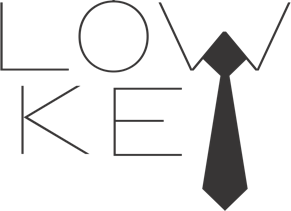 Low Key Men’s EnsemblePhilosophy of MusicMusic Philosophy:Low Key Men’s Ensemble takes its performance material and musical style very seriously. Low Key Men’s Ensemble seeks to exhort and encourage the local church and other ministries through music. Because of the constituency that is served and Low Key Men’s Ensemble’s student connection to Maranatha Baptist University, Low Key Men’s Ensemble chooses to align itself with a musical style commonly referred to as “Conservative Christian Music” or the “Traditional” style. This style is characterized by controlled voicing, excellent harmony, a clear message, piano accompaniment or acapella, instrumental obbligatos, and theological soundness. Music Philosophy Continued: Because of Low Key Men’s Ensemble’s student connection to Maranatha Baptist University, Low Key Men’s Ensemble chooses to align itself in musical standards with Maranatha Baptist University. *Low Key Men’s Ensemble reserves the right to edit and change any information included in this statement. LAST EDITED: 11/29/2021